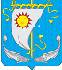 АДМИНИСТРАЦИЯ МУНИЦИПАЛЬНОГО ОБРАЗОВАНИЯ«АНДЕГСКИЙ СЕЛЬСОВЕТ»НЕНЕЦКОГО АВТОНОМНОГО ОКРУГАПОСТАНОВЛЕНИЕот 14.07.2020 г. № 29________________________  д. Андег, НАО«Об изменении наименования вида разрешенногоиспользования земельных участков с кадастровыминомерами 83:00:040009:302, 83:00:040009:303»На основании п. 2 ст. 3.3 Федерального закона от 25 октября 2001 года № 137-ФЗ «О введении в действие Земельного кодекса Российской Федерации», приказа Министерства экономического развития Российской Федерации от 01 сентября 2014 года № 540 «Об утверждении классификатора видов разрешенного использования земельных участков», Администрация МО «Андегский сельсовет» НАО ПОСТАНОВЛЯЕТ:Изменить разрешенный вид использования земельных участков с кадастровыми номерами 83:00:040009:302, 83:00:040009:303, с «под дорогу» на «улично-дорожная сеть (проезд), принадлежащих на праве собственности муниципальному образованию «Андегский сельсовет» Ненецкого автономного округаГлава муниципального образования«Андегский сельсовет» НАО:                                                             В.Ф.Абакумова   